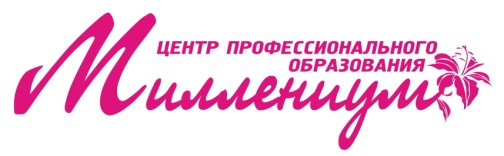 XIV Международный ЧЕМПИОНАТ  АЗИИ по ногтевому сервису, педикюру, визажу и парикмахерскому искусству 17-18 ноября 2016 г. Международный выставочный комплекс «СибЭкспоЦентр» в рамках выставки "Мир стиля и красоты". г. ИркутскКОНКУРС ПАРИКМАХЕРОВНоминация  "ПЛЕТЕНИЕ" (заочная работа)Целью проведения конкурса является демонстрация техник плетения натурального  волоса.  Участники выполняют сложное плетение из длинных волос в свободном стиле,  с применением заколок, невидимок, резинок, лент и т.д. Соревнование проходит в 2-х категориях: мастера/юниоры.Работа выполняется заранее, на конкурсе выполняется только демонстрация готовой работы.Участники могут использовать стайлинговые средства.Требования к конкурсной работе:Плетение. Плетение выполняется из любого количества прядей. Плетение должно иметь законченный вид, не смотреться отдельным элементом, лаконично вписываться в прическу и образ модели в целом. Косы могут быть распущенными или уложены в прическу.Цвет. Может быть натуральным или окрашенным. Может использоваться как один, так и более цветов. Цветные спреи запрещены.Постижи. Использование постижей, наращенных прядей запрещено!Украшения. Украшения не должны перекрывать прическу и занимать более 20% поверхности прическиОдежда и макияж.  Одежда должна быть элегантной, соответствующей выбранному образу. Макияж должен быть выполнен заранее.Штрафные баллы. Участники, не соблюдающие вышеуказанные правила, будут наказываться старейшинами начислением штрафных баллов в соответствии с действующим перечнем нарушений и штрафных санкций.Оценки. Максимум:   15  балловНоминация  «Лучший салон красоты»Соревнование салонов.Целью проведения конкурса является демонстрация профессионализма мастеров, работающих в салоне, а так же PR-презентация салонов красоты.Салон красоты готовит презентацию салона (коллекцию причесок, стрижек, окрашиваний; шоу; музыкальный номер и т.д.). Количество участников может быть любым. Данный номер должен содержать не только парикмахерские образы, но и выполнен соответствующий  макияж, подобраны костюмы, организовано музыкальное сопровождение, либо продемонстрирован готовый образ в любом оригинальном стиле (красочное шоу, танец, песня, игра на музыкальных инструментах, театральная сценка и т.д.).Время выступления. До 5 минутПодготовка. Модели готовятся заранее, (прически, стрижки, окрашивания, укладки должны быть выполнены полностью, макияж нанесен заранее). На конкурсе, подготовленные модели должны ярко продемонстрировать свой образ в соответствующей инсценировке, которая также оценивается жюри.Реклама.  Для представления можно использовать информационную речь о салоне. (Небольшой рассказ-презентацию). Текст необходимо предоставить в напечатанном или электронном виде, музыкальное сопровождение - в электронном виде в оргкомитет не позднее 12 НОЯБРЯ 2016 г.Оценки. Максимум:   60 баллов «Full Fashion – Полный образ»Целью проведения конкурса является демонстрация профессионализма мастеров, работающих в салоне, а так же информированность о современных салонах красоты среди профессионалов и клиентов. Участник конкурса готовит завершенный образ на одной модели. Все компоненты образа должны быть взаимосвязаны: костюм, прическа, макияж, маникюр, аксессуары, типаж модели. Длина волос, цвет, техника выполнения могут быть свободными. Модель допускается без ограничения в возрасте, женщина или мужчина. Законченная работа должна выглядеть, как сошедшая с обложек профессиональных модных журналов. Время выступления. До 5 минутПодготовка. Модель готовится заранее (прическа, стрижка, окрашивание, укладка должны быть выполнены полностью, макияж нанесен заранее). На конкурсе, подготовленная модель должна ярко продемонстрировать свой образ. Дефиле. Модель демонстрирует образ во время дефиле. Образ должен выглядеть интересно и гармонично не только вблизи и в статике, но и в движении, на расстоянии. Дефиле проходит с музыкальным сопровождением, возможно в танцевальном стиле. Раскрытию образа модели служит текстовое сопровождение. Музыкальное сопровождение необходимо предоставить в электронном виде в оргкомитет не позднее 12 НОЯБРЯ 2016 г.Оценки. Максимум:   60 баллов Фото-Конкурс  «Детская прическа» (заочное участие)Тема: «Сама элегантность»К участию допускаются все желающие: мастера-профессионалы, любители плетения и т.д.Предоставляется одна фотография, на которой максимально просматривается прическа ребенка (возрастом от 3 до 14 лет). Требования к фотографии: формат А 4, крупный план, качественная, цветная, глянцевая.  Фото предоставляется в распечатанном и в электронном виде. В комментарии к фотографии обязательно указывается возраст изображенного на ней ребенка.
Фотографии распределяются по 2-м возрастным категориям:Дети от 3 до 7 летДети от 8 до 14 летПо итогам конкурса будет определено по одному победителю в каждой возрастной категории. Для того чтобы принять участие, необходимо подать заявку, оплатить орг.взнос (наличная и безналичная форма оплаты), предоставить фотографию в оргкомитет Чемпионата или выслать заказным письмом по почте до 10 ноября 2016г.Заявки на участие принимаются до 10.11.16 по адресам:В г.Иркутске:Учебный центр «Миллениум», ул.Ядринцева, 1/4тел.: 8(3952) 70-22-88, 29-11-07, 976-535e-mail: millenium-irk@yandex.ruВ городах Иркутской области:г. Ангарск, Учебный центр «Миллениум», м-н 33, д.1, тел. (3955) 56-07-08, e-mail: milleniumangarsk@mail.ruг. Братск, Учебный центр «Миллениум», ул. Комсомольская, 12, тел.: 8(3953) 414-977, 46-21-92, 26-26-60,e-mail:millbratsk2008@mail.ruг. Улан-Удэ, Учебный центр «Миллениум», ул. Октябрьская, 12 А, тел.: 8(3012) 44-52-02, e-mail: millenium-ulan-ude@yandex.ru